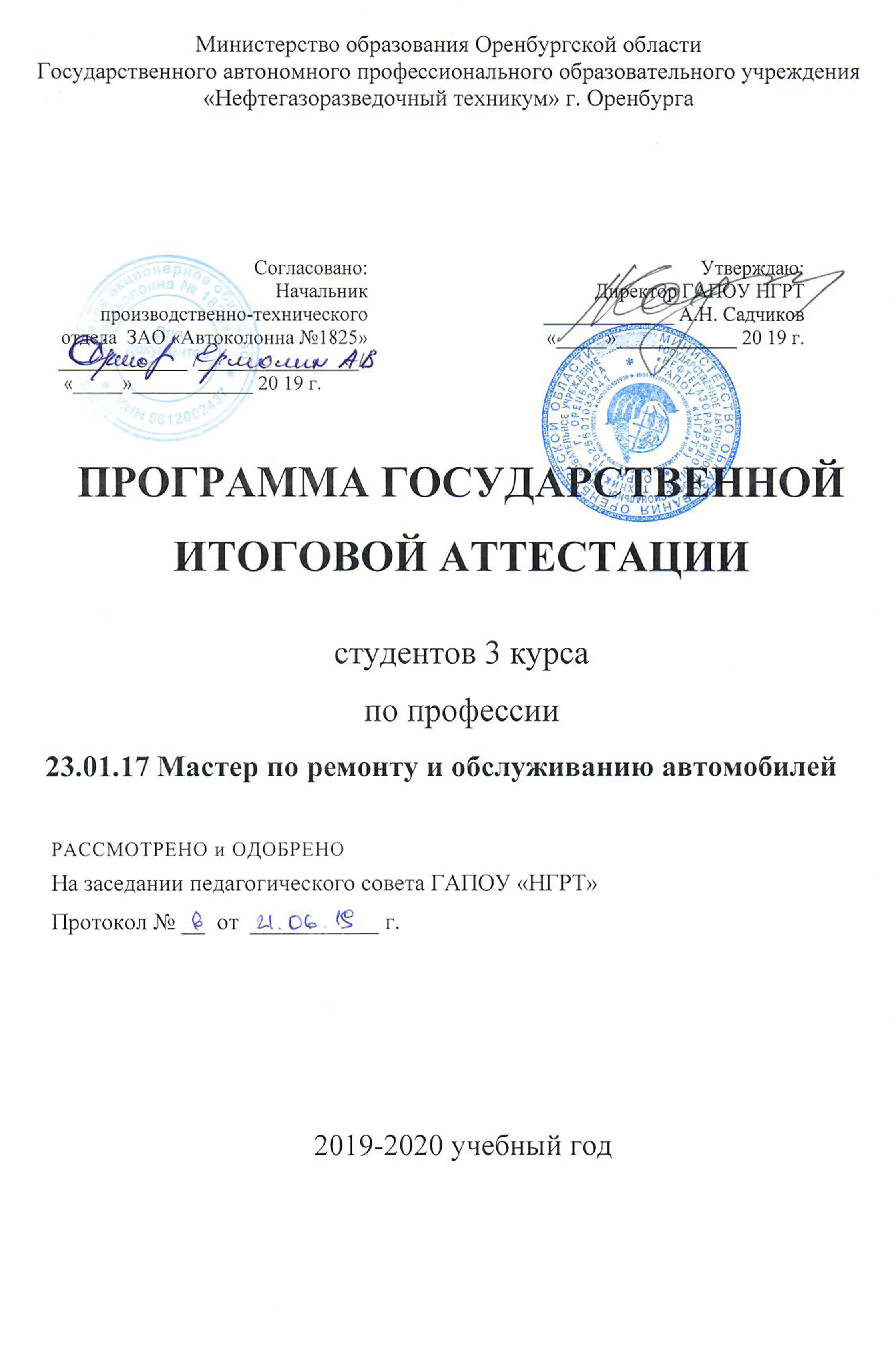 Министерство образования Оренбургской областиГосударственного автономного профессионального образовательного учреждения «Нефтегазоразведочный техникум» г. ОренбургаПРОГРАММА ГОСУДАРСТВЕННОЙИТОГОВОЙ АТТЕСТАЦИИстудентов 3 курсапо профессии 23.01.17 Мастер по ремонту и обслуживанию автомобилейРАССМОТРЕНО и ОДОБРЕНОНа заседании педагогического совета ГАПОУ «НГРТ» Протокол № __  от  ___________ г.2019-2020 учебный годПрограмма государственной итоговой аттестации разработана на основе Федерального государственного образовательного стандарта (далее ФГОС) по профессии среднего профессионального образования (далее - СПО) 23.01.17 Мастер по ремонту и обслуживанию автомобилей.Организация-разработчик: Государственное автономное профессиональное образовательное учреждение «Нефтегазоразведочный  техникум»  г. Оренбурга  (ГАПОУ «НГРТ»)Разработчик: преподаватель Морозов А.В.Программа государственной итоговой аттестации рассмотрена на заседании методической комиссии технического профиля «29» августа 2018 г. протокол №1СОДЕРЖАНИЕ1. Нормативное оснащение государственной итоговой аттестации	..42. Паспорт программы государственной итоговой аттестации	..5Требования к результатам освоения ППКРС 	..5Виды деятельности выпускников	5Цели и задачи государственной итоговой аттестации	73. Структура государственной итоговой аттестации	..8Вид государственной итоговой аттестации	8Распределение времени на подготовку и проведение государственной итоговой аттестации	..8Сроки работы государственной экзаменационной комиссии:	84.	Структура и содержание выпускной квалификационной работы 	. 9Информационное обеспечение государственной итоговой аттестации 	10Общие требования к организации и проведению ГИА	11Условия проведения ГИА в виде демонстрационного экзамена……………………………………………126. Порядок подачи и рассмотрения апелляций……………………………………………………………….147.	Документация по итогам ГИА…………………………………………………………………………….158.	Приложения……………………………………………………………………………………………...…161.НОРМАТИВНОЕ ОБЕСПЕЧЕНИЕ ГОСУДАРСТВЕННОЙ ИТОГОВОЙ
АТТЕСТАЦИИПрограмма государственной итоговой аттестации выпускников ГБПОУ «Сокольский техникум
индустрии сервиса и предпринимательства» составлена в соответствии:-	со статьей 59 «Итоговая аттестация» Федерального закона Российской Федерации от
29.12.2012 года № 273 «Об образовании в Российской Федерации»;-	Приказа Министерства образования и науки Российской Федерации от 14 июня
2013 г., № 464 «Порядок организации и осуществления образовательной деятельности по обра-
зовательным программам среднего профессионального образования»;-	Приказа Министерства образования и науки Российской Федерации от 16 августа
2013 г., № 968 «Порядок проведения государственной итоговой аттестации по образовательным
программам среднего профессионального образования»;-	Приказа Министерства образования и науки РФ «О внесении изменений в порядок проведения государственной итоговой аттестации по образовательным программам среднего профессионального образования, утвержденный приказом Министерства образования и науки РФ от 16.08.2013г. №968» от 17.11.2017г. №1138;-	Приказа Министерства образования и науки Российской Федерации от 15 декабря 2014 года N 1580 «О внесении изменений в Порядок организации и осуществления образовательной деятельности по образовательным программам среднего профессионального образования, утвержденный приказом Министерства образования и науки Российской Федерации от 14 июня 2013 года N 464».-	Приказа Министерства образования и науки Российской Федерации от 31 января 2014 г. № 74 «О внесении изменений в Порядок проведения государственной итоговой аттестации и по образовательным программам среднего профессионального образования, утвержденный Приказом Министерства образования и науки Российской Федерации от 16 августа 2013 г. № 968»;-	Приказа Министерства образования и науки Российской Федерации от 22 января 2014 го-
да № 31 «О внесении изменений в Порядок организации и осуществления образовательной деятельности по образовательным программам среднего профессионального образования, утвержденный приказом Министерства образования и науки Российской Федерации от 14 июня 2013 года № 464»;-	Приказа Департамента образования города Москвы от 27 октября 2016 года №1118 «Об утверждении Положения о проведении демонстрационного экзамена с учетом требований стандартов Worldskills в рамках государственной итоговой аттестации по образовательным программам среднего профессионального образования»;Программа государственной итоговой аттестации по образовательной программе СПО 23.01.17 Ма-
стер по ремонту и обслуживанию автомобилей устанавливает правила организации и проведения тех-
никумом государственной итоговой аттестации студентов, завершающих освоение основной про-
фессиональной образовательной программы среднего профессионального образования по подготовке ква-
лифицированных рабочих, служащих.Целью государственной итоговой аттестации является установление степени готовности студентов к
самостоятельной деятельности, соответствия уровня усвоения знаний и умений в соответствии с требовани-
ями ФГОС по профессии 23.01.17 Мастер по ремонту и обслуживанию автомобилей в части требо-
ваний к минимуму содержания и уровню подготовки выпускников по специальности.Программа государственной итоговой аттестации разработана с учетом выполнения следую-
щих принципов и требований:-	проведение государственной итоговой аттестации предусматривает открытость и
демократичность на этапах разработки и проведения, вовлечение в процесс подготовки и проведения препо-
давателей техникума и работодателей;-	содержание аттестации учитывает уровень требований стандарта по профессии;Предметом государственной итоговой аттестации выпускника по ППКРС на основе
ФГОС СПО является оценка качества подготовки выпускников, которая осуществляется в двух основных
направлениях: оценка уровня освоения дисциплин и профессиональных модулей, уровня сформирован-
ности общих и профессиональных компетенций и компетенций по стандартам Worldskills - Ре-
монт и обслуживание легковых автомобилей.Главной задачей по реализации требований федерального государственного образовательного стан-
дарта является реализация практической направленности подготовки специалистов со средним профессио-
нальным образованием. При разработке программы государственной итоговой аттестации учтена степень
использования наиболее значимых профессиональных компетенций и необходимых для них знаний и уме-
ний.Формой государственной итоговой аттестации выпускников по профессии 23.01.17 Мастер по
ремонту и обслуживанию автомобилей является защита выпускной квалификационной работы
в соответствии с федеральным государственным образовательным стандартом среднего про-
фессионального образования выпускная квалификационная работа выполняется в следующих
видах:выпускная практическая квалификационная работа и письменная экзаменационная работа
либо демонстрационный экзамен - для выпускников, осваивающих программы подготовки ква-
лифицированных рабочих, служащих.Демонстрационный экзамен предусматривает моделирование реальных производственных
условий для решения выпускниками практических задач профессиональной деятельности. Де-
монстрационный экзамен проводится с целью определения у студентов и выпускников уровня
знаний, умений, навыков, позволяющих вести профессиональную деятельность в определенной
сфере и (или) выполнять работу по профессии 23.01.17 Мастер по ремонту и обслуживанию ав-
томобилей в соответствии со стандартами Ворлдскиллс Россия. Выпускники, прошедшие атте-
стационные испытания в формате демонстрационного экзамена получают возможность:а)	одновременно с подтверждением уровня освоения образовательной программы в соот-
ветствии с федеральными государственными образовательными стандартами подтвердить свою
квалификацию в соответствии с требованиями международных стандартов Ворлдскиллс без
прохождения дополнительных аттестационных испытаний.б)	подтвердить свою квалификацию по отдельным профессиональным модулям, востребо-
ванным предприятиями-работодателями и получить предложение о трудоустройстве на этапе
выпуска из образовательной организации,в)	одновременно с получением диплома о среднем профессиональном образовании полу-
чить сертификаты МЦК с указанием набранных баллов, подтверждающий квалификацию, при-
знаваемый предприятиями, осуществляющими деятельность в соответствии со стандартами
Ворлдскиллс Россия.Результаты победителей и призёров чемпионатов профессионального мастерства, прово-
димых союзом либо международной организацией Ворлдскиллс Россия, осваивающих про-
граммы среднего профессионального образования, засчитываются в качестве оценки «отлично»
по демонстрационному экзамену.К государственной итоговой аттестации допускаются студенты, выполнившие все требования основ-
ной профессиональной образовательной программы и успешно прошедшие промежуточные аттестацион-
ные испытания, предусмотренные рабочим учебным планом по профессии.Программа государственной итоговой аттестации утверждается образовательной организацией после
ее обсуждения на заседании педагогического совета.2.	ПАСПОРТ ПРОГРАММЫ ГОСУДАРСТВЕННОЙ ИТОГОВОЙ АТТЕСТАЦИИПрограмма государственной итоговой аттестации является частью ППКРС в соответствии с ФГОС
СПО по профессии 23.01.17 Мастер по ремонту и обслуживанию автомобилей в части реализации
Государственных требований к уровню подготовки выпускников, степень достижения которых подлежит
оценке в ходе ГИА по профессии.В процессе государственной итоговой аттестации выпускников в форме ВКР по профессии 23.01.17
Мастер по ремонту и обслуживанию автомобилей осуществляется экспертиза сформированности у
выпускников общих и профессиональных компетенций (ОК и ПК):2.1Требования к результатам освоения ППКРС
Общие компетенции выпускника	1.1 Виды профессиональной деятельности и профессиональные компетенциивыпускника:62.3	Цели и задачи государственной итоговой аттестации (ГИА)Целью государственной итоговой аттестации является установление соответствия уров-
ня освоенности компетенций, обеспечивающих соответствующую квалификацию и уровень об-
разования обучающихся, Федеральному государственному образовательному стандарту средне-
го профессионального образования. ГИА призвана способствовать систематизации и закрепле-
нию знаний и умений обучающегося по специальности при решении конкретных профессио-
нальных задач, определять уровень подготовки выпускника к самостоятельной работе.Главной задачей по реализации требований федерального государственного образовательного стан-
дарта является реализация практической направленности подготовки специалистов со средним профессиональным образованием. При разработке программы государственной итоговой аттестации учтена степень использования наиболее значимых профессиональных компетенций и необходимых для них знаний и умений.3.	Структура государственной итоговой аттестации3.1	Вид государственной итоговой аттестацииПрограмма государственной итоговой аттестации по образовательной программе СПО 23.01.17 Ма-
стер по ремонту и обслуживанию автомобилей устанавливает правила организации и проведения тех-
никумом государственной итоговой аттестации студентов, завершающих освоение основной про-
фессиональной образовательной программы среднего профессионального образования по подготовке квалифицированных рабочих, служащих.Программа государственной итоговой аттестации разработана с учетом выполнения следую-
щих принципов и требований:-	проведение государственной итоговой аттестации предусматривает открытость и
демократичность на этапах разработки и проведения, вовлечение в процесс подготовки и проведения преподавателей техникума и работодателей;-	содержание аттестации учитывает уровень требований стандарта по профессии;Предметом государственной итоговой аттестации выпускника по ППКРС на основе
ФГОС СПО является оценка качества подготовки выпускников, которая осуществляется уровнем сфор-
мированности общих и профессиональных компетенций и компетенций по стандартам
Worldskills - Ремонт и обслуживание легковых автомобилей.Формой государственной итоговой аттестации выпускников по профессии 23.01.17 Ма-
стер по ремонту и обслуживанию автомобилей является защита выпускной квалификационной
работы. В соответствии с федеральным государственным образовательным стандартом средне-
го профессионального образования выпускная квалификационная работа выполняется в следу-
ющих видах:демонстрационный экзамен - для выпускников, осваивающих программы подготовки ква-
лифицированных рабочих, служащих.Демонстрационный экзамен предусматривает моделирование реальных производственных
условий для решения выпускниками практических задач профессиональной деятельности. Де-
монстрационный экзамен проводится с целью определения у студентов и выпускников уровня
знаний, умений, навыков, позволяющих вести профессиональную деятельность в определенной
сфере и (или) выполнять работу по профессии 23.01.17 Мастер по ремонту и обслуживанию ав-томобилей в соответствии со стандартами Ворлдскиллс Россия. Выпускники, прошедшие атте-
стационные испытания в формате демонстрационного экзамена получают возможность:а)	одновременно с подтверждением уровня освоения образовательной программы в соот-
ветствии с федеральными государственными образовательными стандартами подтвердить свою
квалификацию в соответствии с требованиями международных стандартов Ворлдскиллс без
прохождения дополнительных аттестационных испытаний.б)	подтвердить свою квалификацию по отдельным профессиональным модулям, востребо-
ванным предприятиями-работодателями и получить предложение о трудоустройстве на этапе
выпуска из образовательной организации,в)	одновременно с получением диплома о среднем профессиональном образовании полу-
чить сертификаты МЦК с указанием набранных баллов, подтверждающий квалификацию, при-
знаваемый предприятиями, осуществляющими деятельность в соответствии со стандартами
Ворлдскиллс Россия.Результаты победителей и призёров чемпионатов профессионального мастерства, прово-
димых союзом либо международной организацией Ворлдскиллс Россия, осваивающих про-
граммы среднего профессионального образования, засчитываются в качестве оценки «отлично»
по демонстрационному экзамену.К государственной итоговой аттестации допускаются студенты, выполнившие все требования основной профессиональной образовательной программы и успешно прошедшие промежуточные аттестационные испытания, предусмотренные рабочим учебным планом по профессии.Программа государственной итоговой аттестации утверждается образовательной организацией после ее обсуждения на заседании педагогического совета.3.2	Распределение времени на подготовку и проведение государственной итоговой аттестации
Срок проведения ГИА доводится до сведения студентов не позднее, чем за две недели до еепроведения.Согласно рабочим учебным планам: - на защиту выпускной квалификационной работы - 2 не-
дели3.3	Сроки работы государственной экзаменационной комиссии:В соответствии с календарным учебным графиком и учебными планами по специальности, реализуемой в Государственное автономное профессиональное образовательное учреждение «Нефтегазоразведочный  техникум»  г. Оренбурга  (ГАПОУ «НГРТ»), срок проведения государственной итоговой аттестации с 15 июня по 28 июня.4.	Структура и содержание выпускной квалификационной работы4.1 Основные этапы выполнения квалификационной работыОрганизация и проведение государственной итоговой аттестации предусматривает большую подготовительную работу преподавательского состава образовательного учреждения, систематичности в организации контроля в течение всего процесса обучения студентов в техникуме.Требования к выпускной квалификационной работе по специальности доведены до студентов в
процессе изучения общепрофессиональных дисциплин и профессиональных модулей. Студенты ознакомлены с содержанием, методикой выполнения выпускной квалификационной работы и критериями оценки результатов защиты за шесть месяцев до начала государственной итоговой аттестации.Подготовка к государственной итоговой аттестации определяется расписанием консульта-
ций и графиком сдачи ГИА.Срок проведения ГИА доводится до сведения студентов не позднее, чем за две недели
до ее проведения.Процедура подготовки государственной итоговой аттестации включает следую-
щие организационные меры:4.2	Информационно-документационное обеспечение государственной экзаменацион-
ной комиссииВ соответствии с Положением «О порядке проведения государственной итоговой аттестации по об-
разовательным программам среднего профессионального образования в ГАПОУ «НГРТ»  на заседания гос-
ударственной экзаменационной комиссии представляются следующие документы:ФГОС СПО по профессии 23.01.17 Мастер по ремонту и обслуживанию автомобилей
Программа ГИА по профессии;Приказ Министерства образования Оренбургской области «Об утверждении председателей Государственных экзаменационных комиссий»;Приказ «Об утверждении состава апелляционной комиссии на учебный год»;Приказ о допуске выпускников к ГИА;Протокол ознакомления студентов с Программой ГИА.;Документы, подтверждающие освоение обучающимися компетенций при изучении теоретиче-
ского материала и прохождении практики по каждому из основных видов деятельности:-	сводные ведомости результатов обучения студентов;-	итоговые ведомости результатов обучения (для выпускников, осваивающих программы под-
готовки квалифицированных рабочих, служащих);-	производственные характеристики обучающихся;-	аттестационные листы по практике;Копии протоколов ДЭ, которые является подтверждением выполнения студентами части ВКР;
Книга протоколов заседаний ГЭК.4.3	Общие требования к организации и проведению ГИАДля проведения государственной итоговой аттестации создается государственная экза-
менационная комиссия в составе не мене 5 человек. Государственную экзаменационную комис-
сию возглавляет председатель, который организует и контролирует деятельность комиссии,
обеспечивает единство требований, предъявляемых к выпускникам. 
Состав членов государственной экзаменационной комиссии утверждается приказом директора.
Работа ГЭК осуществляется в соответствии с нормативными документами.Расписание проведения итоговой государственной аттестации выпускников утверждает-
ся директором и доводится до сведения студентов не позднее, чем за две недели до начала ра-
боты государственной экзаменационной комиссии.К участию в ДЭ допускаются студенты, завершающие обучение по имеющим государственную аккредитацию образовательным программам СПО.Для участия в ДЭ:-	не менее чем за 2 месяца до даты проведения ДЭ направляется заявка для регистрации участ-
ников по компетенциям. Факт направления и регистрации заявки подтверждает участие в ДЭ и
ознакомление заявителя с Положением о ДЭ, что является согласием на обработку, в том числе
с применением автоматизированных средств обработки, персональных данных участников;-	за неделю до начала участники проходят окончательную регистрацию в электронной системе интернет мониторинга eSim;-	за день до проведения ДЭ участники встречаются на площадке, выбранной для прохожденияинструктажа по охране труда и технике безопасности, а также знакомства с инструментами, оборудованием, материалами и т.д.Решение о допуске студентов к государственной итоговой аттестации принимается педагогиче-
ским советом техникума и утверждается приказом директора ГАПОУ «НГРТ».Процедура проведения ДЭ.ДЭ проводится на базе Сертифицированного центра квалификаций (СЦК).По прибытию в день ДЭ на площадку студент должен предъявить студенческий билет и документ, удостоверяющий его личность.ДЭ проводится в несколько этапов:-	проверка и настройка оборудования экспертами (за 1 час до начала ДЭ);-	инструктаж по охране труда и технике безопасности студентов на площадке проведения ДЭ
(за 1 день до начала ДЭ);-	выполнение студентами заданий;-	подведение итогов и оглашение результатов.В случаи опоздания студента к началу ДЭ по уважительной причине он допускается к выполнению заданий, но время на выполнение заданий не добавляется.В случае поломки оборудования и его замены (не по вине студента) студенту предоставляется
дополнительное время.Выполнение задания оценивается в соответствии с процедурами оценки чемпионатов WSR по
соответствующей компетенции.Комиссия состоит из пяти экспертов, которые используют как объективные, так и субъективные критерии оценки.Подведение итогов предусматривает:-	решение экзаменационной комиссии об успешном освоении компетенции, которое принимается на основании критериев оценки. На итоговую оценку результатов ДЭ, в том числе влияет
соблюдение студентом требований ОТ и ТБ;-	заполнение членами комиссии ведомости оценок;- занесение результатов в информационную систему Competition Information Sistem (далее - CIS);-	оформление протоколов, обобщение результатов ДЭ с указанием бального рейтинга студентов.Дополнительные сроки для проведения ДЭ не предусматриваются.Заседания ГЭК протоколируются. В протокол записываются:-	тема выпускной квалификационной работы;-	фамилии руководителя и рецензента выпускной квалификационной работы;-	вопросы, заданные студенту при защите;-	итоговая оценка выпускной квалификационной работы;-	присуждение квалификации;-	особые мнения членов комиссии.Протоколы заседаний ГЭК подписываются председателем (в случае отсутствия председателя - его заместителем), заместителем председателя, ответственным секретарем и членами
комиссии, хранятся в делах техникума в течение установленного срока.После окончания государственной итоговой аттестации председатель государственной
экзаменационной комиссии составляет ежегодный отчет о работе государственной экзаменационной комиссии.Присвоение соответствующей квалификации выпускнику и выдача ему документа о
среднем профессиональном образовании осуществляется при условии успешного прохождения
государственной итоговой аттестации.Студенту, имеющему оценку «отлично» не менее чем по 75 процентам дисциплин учебного плана, оценку «хорошо» по остальным дисциплинам и прошедшему все установленные
учебным планом виды аттестационных испытаний, входящих в итоговую государственную аттестацию, с оценкой «отлично», выдается диплом с отличием.Лицам, не проходившим государственной итоговой аттестации по уважительной причине,
предоставляется возможность пройти государственную итоговую аттестацию без отчисления из
техникума.Дополнительные заседания государственных экзаменационных комиссий организуются в
установленные сроки, но не позднее четырех месяцев после подачи заявления лицом, не проходившим государственной итоговой аттестации по уважительной причине.Обучающиеся, не прошедшие государственной итоговой аттестации или получившие на
государственной итоговой аттестации неудовлетворительные результаты, проходят государственную итоговую аттестацию не ранее чем через шесть месяцев после прохождения государственной итоговой аттестации впервые.Для прохождения государственной итоговой аттестации лицо, не прошедшее государственную итоговую аттестацию по неуважительной причине или получившее на государственной итоговой аттестации неудовлетворительную оценку, восстанавливается в техникуме на период времени, установленный техникумом самостоятельно, но не менее предусмотренного календарным учебным графиком для прохождения государственной итоговой аттестации соответствующей образовательной программы среднего профессионального образования.Повторное прохождение государственной итоговой аттестации для одного лица назначается техникумом не более двух раз.4.4	Условия проведения ГИА в виде демонстрационного экзаменаСоответствие модулей задания демонстрационного экзамена запланированным результатам образовательной программы	Особенности организации демонстрационного экзамена12Критерии оценивания выполнения задания демонстрационного экзаменаОбщее максимальное количество баллов за выполнение задания демонстрационного эк-
замена одним студентом, распределяемое между модулями задания дано в таблице 1. Образовательная организация может изменять максимальное количество баллов исходя из особенностей
формата демонстрационного экзамена. В этом случае к количеству баллов может быть приравнен % выполнения задания (в случае установления максимального количества баллов отличного от 100).Критерии оценки задания демонстрационного экзамена основываются на:•	Соблюдение техники безопасности и норм охраны здоровья•	Подготовка к работе, организация рабочего места•	Качество выполнение работ в соответствии с заданием и техническими требованиями к
качеству результатов работ.•	Полнота и скорость выполнения работ•	Четкость формулировки выводов по результатам осмотра, диагностирования и испытаний•	Точность диагностирования неисправностей•	Точность выполнения измерений•	Качество ремонтаПеревод в оценку баллов, полученных за демонстрационный экзамен рекомендуется проводить следующим образом:Количество баллов от 0 до 40 означает оценку «неудовлетворительно».Количество баллов от 41 до 60 означает оценку «удовлетворительно».Количество баллов от 61 до 80 означает оценку «хорошо».Количество баллов от 81 до 100 означает оценку «отлично».5.ПОРЯДОК РАССМОТРЕНИЯ АППЕЛЯЦИЙПо результатам государственной аттестации выпускник, участвовавший в государственной итоговой аттестации, имеет право подать в апелляционную комиссию письменное апелляционное
заявление о нарушении, по его мнению, установленного порядка проведения государственной
итоговой аттестации и (или) несогласии с ее результатами (далее - апелляция). Апелляция подается лично выпускником или родителями (законными представителями) несовершеннолетнего
выпускника в апелляционную комиссию образовательной организации. Апелляция о нарушении порядка проведения государственной итоговой аттестации подается непосредственно в
день проведения государственной итоговой аттестации. Апелляция о несогласии с результатами
государственной итоговой аттестации подается не позднее следующего рабочего дня после
объявления результатов государственной итоговой аттестации. Апелляция рассматривается
апелляционной комиссией не позднее трех рабочих дней с момента ее поступления. Состав
апелляционной комиссии утверждается образовательной организацией одновременно с утверждением состава государственной экзаменационной комиссии. Апелляционная комиссия формируется в количестве не менее пяти человек из числа преподавателей образовательной организации, имеющих высшую или первую квалификационную категорию, не входящих в данном учебном году в состав государственных экзаменационных комиссий. Председателем апелляционной комиссии является руководитель образовательной организации либо лицо, исполняющее обязанности руководителя на основании распорядительного акта образовательной организации. Апелляция рассматривается на заседании апелляционной комиссии с участием не менее двух
третей ее состава. На заседание апелляционной комиссии приглашается председатель соответствующей государственной экзаменационной комиссии. Выпускник, подавший апелляцию,
имеет право присутствовать при рассмотрении апелляции. С несовершеннолетним выпускником имеет право присутствовать один из родителей (законных представителей). Указанные лица должны иметь при себе документы, удостоверяющие личность. Рассмотрение апелляции не
является пересдачей государственной итоговой аттестации выпускника и выставления новых.
Решение апелляционной комиссии принимается простым большинством голосов. При равном
числе голосов голос председательствующего на заседании апелляционной комиссии является
решающим. Решение апелляционной комиссии доводится до сведения подавшего апелляцию
выпускника (под роспись) в течение трех рабочих дней со дня заседания апелляционной комиссии. Решение апелляционной комиссии является окончательным и пересмотру не подлежит.
Решение апелляционной комиссии оформляется протоколом, который подписывается председателем и секретарем апелляционной комиссии и хранится в архиве образовательной организации. Для ДЭ апелляция не предусмотрена.6.ДОКУМЕНТАЦИЯ ПО ИТОГАМ ГИАРешение ГЭК о присвоении квалификаций слесарь по ремонту автомобилей - водитель
автомобиля по профессии 23.01.17 Мастер по ремонту и обслуживанию автомобилей и о выдаче диплома выпускникам, прошедшим ГИА, оформляется протоколом ГЭК и приказом директора. По окончании ГИА председатель ГЭК составляет отчет о работе комиссии, который заслушивается на Педагогическом Совете.Приложение 1.Описание практических заданий по модулямБЛОК «РЕМОНТ И ОБСЛУЖИВАНИЕ ЛЕГКОВЫХ и ГРУЗОВЫХ
АВТОМОБИЛЕЙ»Модуль 1. Системы управление двигателемТиповое задание/Выполнение диагностики электронных систем управления двигателем
автомобиля, определение и устранение неисправностей. Запуск двигатель. Выполнение необхо-
димых настроек.Пример формулировки задания. Необходимо провести диагностику электронных систем
управления двигателем автомобиля, определить неисправности и устранить. Запустить двига-
тель. Выполнить необходимые настройки. Результаты записать в лист учёта.Состав _ работ:1.	испытания и диагностика;2.	ремонт и замерыДополнительная информация (дополнительные материалы для использования) для рабо-
ты:•	описание заданий;•	инструкции по выполнению задания;•	отчетные ведомости.Требования к технологии выполнения задания (техническое задание)1.	Техника безопасностиa.	Обязательное наличие спецодежды и спецобувиb.	Соблюдение техники безопасности при работе с инструментомc.	Соблюдение техники безопасности перед началом и в процессе выполнения зада-
ния2.	Рабочее место:a.	Техническая документацияb.	Ручной инструментc.	Диагностическое оборудованиеd.	Измерительные приборыe.	Спецприспособления для выполнения	работОборудование и расходные материалы по модулюКритерии оценкиМодуль 2. Системы рулевого управления, торможения, подвескаТиповое задание/Проведение диагностики рулевого управления, подвески, тормозной
системы автомобиля, определение неисправностей, устранение неисправностей, проведение
необходимые метрологических измерений, проведение сборки, приведение системы в рабочее
состояние. Выполнение операции «сход-развал». Результаты записать в лист учёта.Пример формулировки задания .необходимо провести диагностику рулевого управления,
подвески, тормозной системы автомобиля, определить неисправности, устранить
неисправности, провести необходимые метрологические измерения, провести сборку, привести
системы в рабочее состояние. Выполнить операцию «сход-развал». Результаты записать в лист
учёта.Состав р работ:1.	испытания и диагностика;2.	ремонт и замерыДополнительная информация (дополнительные материалы для использования) для рабо-
ты:•	описание заданий;•	инструкции по выполнению задания;•	отчетные ведомости.Требования к технологии выполнения задания (техническое задание)1.	Техника безопасностиa.	Обязательное наличие спецодежды и спецобувиb.	Соблюдение техники безопасности при работе с инструментомc.	Соблюдение техники безопасности перед началом и в процессе выполнения зада-
ния2.	Рабочее место:a.	Техническая документацияb.	Ручной инструментc.	Диагностическое оборудованиеd.	Измерительные приборыe.	Спецприспособления для выполнения работОборудование и расходные материалы по модулюКритерии оценкиМодуль 3. Электрические и электронные системыТиповое задание/Проведение диагностики электрооборудования автомобиля, определение
неисправности и их устранение.Пример формулировки задания. необходимо провести диагностику электрооборудования
автомобиля, определить неисправности и устранить. Результаты записать в лист учётаСостав
работ:1.	испытания и диагностика;2.	ремонт и замерыДополнительная информация (дополнительные материалы для использования) для рабо-
ты:•	описание заданий;•	инструкции по выполнению задания;•	отчетные ведомости.Требования к технологии выполнения задания (техническое задание)1.	Техника безопасностиa.	Обязательное наличие спецодежды и спецобувиb.	Соблюдение техники безопасности при работе с инструментомc.	Соблюдение техники безопасности перед началом и в процессе выполнения зада-
ния2.	Рабочее место:a.	Техническая документацияb.	Ручной инструментc.	Диагностическое оборудованиеd.	Измерительные приборыe.	Спецприспособления для выполнения работОборудование и расходные материалы по модулюКритерии оценкиМодуль 4. Механические системы двигателяТиповое задание/выполнение разборки двигателя, проведение диагностики, определение
неисправностей, устранение неисправностей, проведение необходимых метрологических
измерений, регулировки, проведение сборки в правильной последовательности.Пример формулировки задания. необходимо провести разборку двигателя, провести диа-
гностику, определить неисправности, устранить неисправности, провести необходимые метро-
логические измерения, регулировки, провести сборку в правильной последовательности. Вы-
брать правильные моменты затяжки.Состав _ работ:1.	испытания и диагностика;2.	ремонт и замерыДополнительная информация (дополнительные материалы для использования) для рабо-
ты:•	описание заданий;•	инструкции по выполнению задания;•	отчетные ведомости.Требования к технологии выполнения задания (техническое задание)1.	Техника безопасностиa.	Обязательное наличие спецодежды и спецобувиb.	Соблюдение техники безопасности при работе	с инструментомc.	Соблюдение техники безопасности перед началом и в процессе выполнения зада-
ния2.	Рабочее место:a.	Техническая документацияb.	Ручной инструментc.	Диагностическое оборудованиеd.	Измерительные приборыe.	Спецприспособления для выполнения работОборудование и расходные материалы по модулюКритерии оценкиМодуль 5. ТрансмиссияТиповое задание/проведение разборки КПП, проведение диагностики, определение
неисправностей, проведение необходимых измерений, устранение неисправностей, выполнение
сборки КПП в правильной последовательности.Пример формулировки задания. Необходимо провести разборку КПП, провести диагно-
стику, определить неисправности, провести необходимые измерения, устранить неисправности,
провести сборку КПП в правильной последовательности. Выбрать правильные моменты затяж-
ки.Состав р работ:1.	испытания и диагностика;2.	ремонт и замерыДополнительная информация (дополнительные материалы для использования) для рабо-
ты:•	описание заданий;•	инструкции по выполнению задания;•	отчетные ведомости.Требования к технологии выполнения задания (техническое задание)1.	Техника безопасностиa.	Обязательное наличие спецодежды	и спецобувиb.	Соблюдение техники безопасности	при работе с инструментомc.	Соблюдение техники безопасности перед началом и в процессе выполнения зада-
ния2.	Рабочее место:a.	Техническая документацияb.	Ручной инструментc.	Диагностическое оборудованиеd.	Измерительные приборые.             Спецприспособления для выполнения работОборудование и расходные материалы по модулюКритерии оценкиМодуль 6. Г идравликаТиповое задание/Выполнение работ по обслуживанию, ремонту и настойке
гидравлической системы.Пример формулировки задания. Необходимо выполнить работы по обслуживанию, ремон-
ту и настойке гидравлической системы^Состав р работ:1.	испытания и диагностика;3.	ремонт и замерыДополнительная информация (дополнительные материалы для использования) для рабо-
ты:•	описание заданий;•	инструкции по выполнению задания;•	отчетные ведомости.Требования к технологии выполнения задания (техническое задание)1.	Техника безопасностиa.	Обязательное наличие спецодежды и спецобувиb.	Соблюдение техники безопасности при работе с инструментомc.	Соблюдение техники безопасности перед началом и в процессе выполнения зада-
ния2.	Рабочее место:a.	Техническая документацияb.	Ручной инструментc.	Диагностическое оборудованиеd.	Измерительные приборыe.	Спецприспособления для выполнения работОборудование и расходные материалы по модулюКритерии оценкиМодуль 7. Системы отопления и кондиционированияТиповое задание/ Выполнение обслуживания системы отопления и кондиционирования.
Пример формулировки задания. Необходимо выполнить обслуживание системы отопле-
ния и кондиционирования
Состав р работ:4.	испытания и диагностика;5.	ремонт и замерыДополнительная информация (дополнительные материалы для использования) для рабо-
ты:• описание заданий;•	инструкции по выполнению задания;•	отчетные ведомости.Требования к технологии выполнения задания (техническое задание)3.	Техника безопасностиa.	Обязательное наличие спецодежды и спецобувиb.	Соблюдение техники безопасности при работе с инструментомc.	Соблюдение техники безопасности перед началом и в процессе выполнения зада-
ния4.	Рабочее место:a.	Техническая документацияb.	Ручной инструментc.	Диагностическое оборудованиеd.	Измерительные приборыe.	Спецприспособления для выполнения работОборудование и расходные материалы по модулюНеобходимое оборудование и расходные материалы	На	рабочее	местоКомпьютер	1Верстак	1Урна для мусора	1Лампа переноска LED	1Набор с инструментом	1Автомобиль с системой кондиционирования	1Установка для обслуживания кондиционеров	1Хладагент	1Устройство для определения утечки хладагента	1Критерии оценкиБЛОК «КУЗОВНОЙ ремонт»Модуль 8(Ак). Диагностика геометрии кузова на стапеле с помощью механической и
электронной измерительных системТиповое задание/Диагностика геометрии кузова на стапеле с помощью механической и
электронной измерительных системПример формулировки задания. Продемонстрировать навыки работы по измерению геомет-
рии кузова с помощью электронной измерительной системы.Состав работ:1.	Получить у эксперта карту контрольных точек кузова.2.	Установить стереопару.3.	Создать новый проект, указав в поле для комментариев свой номер и ФИО.4.	Произвести замер указанных контрольных точек.5.	Сравнить измерения с базой данных.Оборудование и расходные материалы по модулюНеобходимое оборудование и расходные материалы
Автомобиль в сборе со свободным досутпом к нижней части 1
(днищу).Система контроля геометрии кузовов (электронная или меха- 1
ническая)Ботинки с защитными мысками;	По количеству студен-Комбинезон;	товКепка;Защитные очки;Критерии оценкиМодуль 9(Вк). Частичная замена структурного элемента
Типовое задание:Частичная замена структурного элементаПример формулировки задания. Продемонстрировать навыки работы по частичной замене
структурных элементов кузова методом сварки
Состав работ:1.	Отмерить на детали ориентировочно среднюю линию реза «1» перпендикулярно нижне-му краю порога. Затем нанести крайние линии резов «2» и «3» на расстоянии 600мм от
средней линии «1» перпендикулярно нижнему краю порога.2.	Отрезать по линиям. Заусенцы должны быть обработаны.3.	Совместить детали в короб. Отторцевать с помощью абразивного диска, чтобы торцывсех отбортовок идеально совпадали друг с другом.4.	Сделать отверстия под электрозаклепки по центру полки отбортовки одной из половинок(диаметр отверстий 6мм +/-0,1мм) на одинаковом (+/-1мм) расстоянии от края отбор-
товки. Отбортовки должны иметь отверстия по всей длине, отступ от торца детали до
крайнего отверстия -15мм +/-1мм, расстояние между осями отверстий =30мм (+/-1мм).5.	Зачистить от грунта до чистого металла отбортовки с наружной и внутренней сторон6.	Собрать конструкцию на струбцины или скобы7.	Расположить собранную конструкцию на верстаке8.	Сварить обе части электрозаклепками по одной кромке, по другой контактной точечнойсваркой для получения коробчатой конструкции (короба)Оборудование и расходные материалы по модулю
Необходимое оборудование и расходные материалыВерстак, сварочные зажимы	По количеству студентовПневматическая отрезная/зачистная машинка или пневмолобзиик        По количеству студентовПневматическая дрель или дырокол;Пневматическая орбитальная/эксцентриковая шлифовальнаямашинкаКерн;Линейка металлическая;Металлический угольник
Штангенциркуль;Сварочный полуавтоматАппарат для двухсторонней точечной сварки
Вытяжка для сварочных газовТокопроводящий грунт (Грунт-Цинк или Цинк-ПраймерКритерии оценкиМодуль 10.(Ск) Замена не структурного элемента кузова автомобиля
Типовое задание:Замена не структурного элемента кузова автомобиляПример формулировки задания. Продемонстрировать навыки работы по технологии частичной
замены неструктурного элемента кузова.Состав р работ:1.	Выполнить рез согласно схемы..2.	Зачистить ЛКП на ширину не менее 20мм в каждую сторону относительно линии резавключая внутреннюю поверхность.3.	Заусенцы удалить, острые кромки притупить4.	Собрать и зафиксировать переднюю и заднюю части крыла.5.	Выполнить сварку6.	Зачистить сварочный шов.7.	Отшлифовать поверхность.8.	Очистить поверхность переднего крыла.Оборудование и расходные материалы по модулюНеобходимое оборудование и расходные материалыВерстак, сварочные зажимыПневматическая отрезная/зачистная машинка или пневмолоб-
зик;Пневматическая дрель или дырокол;Пневматическая орбитальная/эксцентриковая шлифовальнаямашинкаКерн;Линейка металлическая;Металлический угольникШтангенциркуль;Сварочный полуавтоматАппарат для двухсторонней точечной сваркиВытяжка для сварочных газовКритерии оценкиТокопроводящий грунт (Грунт-Цинк или Цинк-ПраймерМодуль 11(Рк). Рихтовка наружной панели кузовного элемента
Типовое задание: Рихтовка наружной панели кузовного элементаПример формулировки задания. Продемонстрировать навыки работы рихтовки наружной пане-
ли различными методами. Продемонстрировать умение работать с кузовным металлом, пони-
мание его поведения при механической обработке
Состав р работ:1.	Определить зоны повреждения зачистив ЛКП (зоны, обведенные экспертами не ремон-
тировать);2.	Отремонтировать поврежденную поверхность.3.	Выполнить зачистку плоскостей;4.	Перебить риску Р80 на Р180.5.27Оборудование и расходные материалы по модулюНеобходимое оборудование и расходные материалы
Верстак или стойка для работ с кузовными элементамиНабор	рихтовочных	молотков	и	выколо-ток/поддержек/подложек;Пневматическая орбитальная шлифмашинка;Критерии оценкиАбразивные материалы Р80 и Р180Модуль 12(Ек). Считывание и удаление ошибок в системе SRS
Типовое задание Считывание и удаление ошибок в системе SRSПример формулировки задания. Продемонстрировать навыки работы по работе с диагностиче-
ским сканером.Состав работ:1.	Установить сервисный комплект накидок/чехлов на сиденье, пол, ручку КПП и рулевое
колесо.2.	Проверить установку рычага АКПП в положение «Р» или МКПП в положение «N».3.	Включить стояночный тормоз.4.	Включить зажигание.5.	Продемонстрировать эксперту горящий символ Airbag / SRS.6.	Подключить диагностический сканер к автомобилю.7.	Запустить процедуру диагностики ошибок электронных систем.8.	Удалить ошибку в системе SRS.9.	Продемонстрировать эксперту отсутствие горящего символа системы Airbag / SRS на
панели приборов.10.	Выключить зажигание.11.	Отсоединить сканер.12.	Снять сервисный комплект накидок/чехлов.Оборудование и расходные материалы по модулюНеобходимое оборудование и расходные материалы	1Автомобиль с системой SRS.	1Диагностический сканер	1сервисный комплект накидок/чехлов на сиденье	1Критерии оценкиКритерий	баллы1.	Сервисный комплект установлен	12.	Стояночный тормоз включен	1БЛОК «АВТОПОКРАСКА»Модуль 13.Типовое задание:Окраска кузовного элемента методом «Мокрый-по-мокрому.»;Пример формулировки задания. Выполнить окраску нового крыла согласно методике «мок-
рый по мокрому».Состав работ:1.	Подготовка детали к окраске;2.	Нанесение базовой эмали (базы);3.	Нанесение лака;4.	Толщина ЛКП5.	Соответствие цвета6.	Соблюдение Техники БезопасностиТребования к продукту, технологии выполнения задания (техническое задание)1.	Удалить транспортировочный грунт с наружной стороны детали,2.	Проёмы должны быть заматированы.3.	Нанести все нужные покрытия.4.	Покрасить деталь, используя метод «мокрый-по-мокрому»5.	Крыло должно окрашиваться только в вертикальном положении.6.	Деталь должна быть покрыта лаком.Оборудование и расходные материалы по модулю
В работеКритерии оценкиКритерий	1.	Панель правильно обезжирена перед шлифо-
ванием2.	Панель правильно подготовлена3.	Панель правильно подготовлена4.	Панель правильно обезжирена перед нанесе-
нием грунта5.	Правильно ли произведено грунтование
("кислотник")6.	Правильно ли произведено грунтование
("кислотник")7.	Правильно ли нанесён нешлиф. Наполнитель8.	Правильно ли нанесён нешлиф. Наполнитель9.	Правильно ли нанесён нешлиф. Наполнитель10.	Соблюдение нормы расхода ЛКМ11.	Правильно ли нанесено баз.покрытие12.	Правильно ли нанесено баз.покрытиеПример формулировки задания. Выполнить локальный ремонт крыла используя метод «перехо-
дом». Выполнить полировку детали.Состав работ:1.	Подготовка детали к окраске2.	Нанесение Базы (Внешняя часть)3.	Нанесение Лака (Внешняя часть)4.	Подготовка внутренней части5.	Нанесение Базы (Внутренняя часть)6.	Нанесение Лака (Внутренняя часть)7.	Техника безопасностиТребования к продукту, технологии выполнения задания (техническое задание)1.	Повреждение (царапина) на этой детали должно быть зашлифовано с помощью техники «то-
чечного (локального) ремонта»;2.	Удалить повреждение с ЛКП (царапину)3.	Нанести все необходимые ЛКМ4.	Участник должен нанести лак таким образом, чтобы зона ремонта после сушки не выходила
за рамки утвержденного шаблона (45 см от начало крыла).5.	После нанесения ЛКМ и сушки отполируйте зону ремонта (окраски).6.	Окраска производится только в вертикальном положении детали.Оборудование и расходные материалы по модулюВ работе
Критерии оценкиНаличие перепыла на границе двух цветов	1,00Наличие облаков, яблок, полос,	1,00Все ли зоны были укрыты	0,75Соответствие цвета образцу	1,00Наличие пыли или грязи в лаковом слое	0,50вся ли поверхность детали укрыта	0,75Форма в зоне ремонта корректная(видимость неровно)	        2,00Наличие кратеров, закипания, каких-либо реакций	0,50Наличие потеков, наплывов на лаковом слое	1,00Деталь правильно очищена перед шлифованием	0,50"Был ли нанесён наполнитель на всю поверхность
"Был ли нанесён наполнитель на внутреннюю части"	0,50Вся поверхность внутр.части укрыта базой?	0,50"Была деталь правильно замаскированна согласно ука-
занных линий"Нет отслоения краски между цветами внутр и наружн
части?	,Наличие потеков, наплывов на лаковом слое	1,00Однородность поверхности	0,50Соблюдение ТБ на всех этапах модуля.	0,50Согласовано:Начальник производственно-технического отдела  ЗАО «Автоколонна №1825»_____________ /________________/ «_____»____________ 20 19 г.Утверждаю:Директор ГАПОУ НГРТ       _____________ А.Н. Садчиков«_____»____________ 20 19 г.КодНаименованиеОК 1Выбирать способы решения задач профессиональной деятельности, применительно к
различным контекстамОК 2Осуществлять поиск, анализ и интерпретацию информации, необходимой для выпол-
нения задач профессиональной деятельностиОК 3Планировать и реализовывать собственное профессиональное и личностное развитиеОК 4Работать в коллективе и команде, эффективно взаимодействовать с коллегами, руко-
водством, клиентамиОК 5Осуществлять устную и письменную коммуникацию на государственном языке с уче-
том особенностей социального и культурного контекстаОК 6Проявлять гражданско-патриотическую позицию, демонстрировать осознанное пове-
дение на основе общечеловеческих ценностейОК 7Содействовать сохранению окружающей среды, ресурсосбережению, эффективно дей-
ствовать в чрезвычайных ситуацияхОК 8Использовать средства физической культуры для сохранения и укрепления здоровья в
процессе профессиональной деятельности и поддержание необходимого уровня физи-
ческой подготовленностиОК 9Использовать информационные технологии в профессиональной деятельностиОК 10Пользоваться профессиональной документацией на государственном и иностранном
языкеОК 11Планировать предпринимательскую деятельность в профессиональной сфереКодНаименованиеВПД 1Определение технического состояния систем, агрегатов, деталей и механизмов автомобиляПК 1.1Определять техническое состояние автомобильных двигателейПК 1.2Определять техническое состояние электрических и электронных систем автомобилейПК 1.3Определять техническое состояние автомобильных трансмиссийПК 1.4Определять техническое состояние ходовой части и механизмов управления автомобилемПК 1.5Выявлять дефекты кузовов, кабин и платформВПД 2Осуществлять техническое обслуживание автотранспорта согласно требованиям
нормативно-технической документацииПК 2.1Осуществлять техническое обслуживание автомобильных двигателейПК 2.2Осуществлять техническое обслуживание электрических и электронных систем автомо-
билейПК 2.3Осуществлять техническое обслуживание автомобильных трансмиссийПК 2.4Осуществлять техническое обслуживание ходовой части и механизмов управления
автомобилейПК 2.5Осуществлять техническое обслуживание автомобильных кузововВПД 3Производить текущий ремонт различных типов автомобилей в соответствии стребованиями технологической документацииПК 3.1Производить текущий ремонт автомобильных двигателейПК 3.2Производить текущий ремонт узлов и элементов электрических и электронных систем
автомобилейПК 3.3Производить текущий ремонт автомобильных трансмиссийПК 3.4Производить текущий ремонт ходовой части и механизмов управления автомобилейПК 3.5Производить ремонт и окраску автомобильных кузововСодержание деятельностиСрокиисполненияОтветственныеПроведение организационных собраний в выпускной
группе «Об организации учебного процесса на 3 курсе»июнь2019г.Зам.директора по
УПР, кураторРазработка Программы ГИА выпускников ГАПОУ «НГРТ» по профессии СПО 23.01.17 Мастер по ремонту
и обслуживанию автомобилей.сентябрь-
ноябрь 2019г.Директор,Зам.директора по
УПР,Методисты,преподавателиПодбор состава государственной экзаменационной
комиссии (ГЭК), апелляционной комиссиисентябрь-
ноябрь 2019г.Директор,Зам.директора по
УПРПодготовка проектов приказов: об организации ГИА,
об утверждении Программы ГИА, расписания проведения
ГИА и консультаций к ГИА, о допуске студентов к ГИА идр.Декадрь2019май2020Директор,Зам.директора по
УПР,Проведение заседания педагогического совета о
допуске выпускников к ГИАМай -июнь
2020г.ДиректорЗнакомство студентов группы с нормативно-
правовыми документами проведения ГИА.декабрь
2020г.Кураторы групп,
Зам.директора по
УПРПодготовка приказа об организации ГИА (допуске
студентов к ГИА, сроках проведения этапов ГИА)май 2020г.ДиректорПодготовка мастерских, лабораторий и документов,
представляемых на заседаниях ГЭКМай- июнь
2020.Кураторы групп,
ПреподавателиСвязанные компетенции Ворлдскиллс Россия«13. Кузовной ремонт», «33 Ремонт и обслу-
живание легковых автомобилей», «49. Обслу-
живание грузовой техники»,
«36.Автопокраска»Общее количество модулей в задании для ДЭ14 модулейКоличество модулей для проведения демон-
страционного экзамена для одного студентаЛюбое сочетание общим объемом 8 часовВремя выполнения всех модулей задания де-
монстрационного экзамена
Введение вариативного модуля на уровне об-
разовательной организации по согласованию с
работодателем8 академических часовВремя выполнения всех модулей задания де-
монстрационного экзамена
Введение вариативного модуля на уровне об-
разовательной организации по согласованию с
работодателемвозможноМаксимальное время выполнения задания де-
монстрационного экзамена8 академических часовОбщее максимальное количество баллов за
выполнение задания демонстрационного экза-
мена одним студентом, распределяемое между
модулями100 балловЗапланированные результаты образо-
вательной программыМодули демонстрационного экзаменаВид деятельности 1: Определять техниче-
ское состояние систем, агрегатов, деталей
и механизмов автомобиляПК.1.1. Определять техническое состоя-
ние автомобильных двигателейМодуль 4: Механические системы двигателя .
(33,49) Модуль 1. Системы управление двигате-
лем (33,49)ПК1.2. Определять техническое состояние
электрических и электронных систем ав-
томобилейМодуль 1. Системы управление двигателем(33.49)	Модуль 3: Электрические и электронные
системы. (33,49) Модуль 5: Трансмиссия.(33.49)ПК 1.3. Определять техническое состоя-
ние автомобильных трансмиссий.Модуль 2: Системы рулевого управления, тор-
можения, подвеска. (33,49) Модуль 6: Гидрав-
лика (49) 10ПК 1.4. Определять техническое состоя-
ние ходовой части и механизмов управле-
ния автомобилей.Модуль 8 Диагностика геометрии кузова на
стапеле с помощью механической и электрон-
ной измерительных систем (13) Модуль 12 Счи-
тывание и удаление ошибок в системе SRS (13)ПК 1.5. Выявлять дефекты кузовов, кабин
и платформМодуль 7: Системы отопления и кондициони-
рования (49)Вид деятельности 2: Осуществлять техни-
ческое обслуживание автотранспорта со-
гласно требованиям нормативно-
технической документацииПК 2.1. Осуществлять техническое об-
служивание автомобильных двигателей.Модуль 4: Механические системы двигателя .
(33,49)Модуль 1. Системы управление двигателемПК 2.2. Осуществлять техническое об-
служивание электрических и электронных
систем автомобилей(33.49)Модуль 1. Системы управление двигателем(33.49)Модуль 3: Электрические и электронные систе-ПК 2.3. Осуществлять техническое об-
служивание автомобильных трансмиссиймы. (33,49)Модуль 5: Трансмиссия. (33,49)ПК 2.4. Осуществлять техническое об-
служивание ходовой части и механизмов
управления автомобилейМодуль 2: Системы рулевого управления, тор-
можения, подвеска. (33,49)Модуль 6: Гидравлика (49)Модуль 12 Считывание и удаление ошибок вПК 2.5. Осуществлять техническое об-
служивание автомобильных кузововсистеме SRS (13)Модуль 7: Системы отопления и кондициони-
рования (49)Модуль 14. Локальный ремонт ЛКП(36)Вид деятельности 3: Производить теку-
щий ремонт различных типов автомоби-
лей в соответствии с требованиями техно-
логической документацииПК 3.1. Производить текущий ремонт ав-
томобильных двигателейМодуль 4: Механические системы двигателя .(33.49)Модуль 1. Системы управление двигателем(33.49)ПК 3.2. Производить текущий ремонт уз-
лов и элементов электрических и элек-
тронных систем автомобилейМодуль 1. Системы управление двигателем
(33,49)Модуль 3: Электрические и электронные систе-
мы. (33,49)ПК 3.3. Производить текущий ремонт ав-
томобильных трансмиссий.ПК 3.4. Производить текущий ремонт хо-
довой части и механизмов управления ав-
томобилейМодуль 5: Трансмиссия. (33,49) Модуль 2: Си-
стемы рулевого управления, торможения, под-
веска. (33,49)Модуль 6: Гидравлика (49)Модуль 9. Частичная замена структурного эле-
мента (13)ПК 3.5. Производить ремонт и окраску
кузовов.Модуль 10. Замена не структурного элемента
кузова автомобиля (13)Модуль 11. Рихтовка наружной панели кузов-
ного элемента (13)Модуль 7: Системы отопления и кондициони-
рования (49)Модуль 13 Окраска кузовного элемента мето-
дом «мокрый-помокрому» (36)Модуль 14. Локальный ремонт ЛКП (36)Необходимое оборудование и расходные материалыНа рабочее местоКомпьютер1Верстак1Урна для мусора1Лампа переноска LED1Набор с инструментом1Автомобиль1Газоанализатор1Ключ для кислородного датчика1Защитные чехлы (крыло, бампер)1Защитные чехлы (руль, сиденье, ручка кпп)1Тестер цифровой. (мультиметр)1Пробник диодный.1Пробник ламповый.1Зеркальце на ручке.1Магнит телескопический.1Диагностический сканер1Набор для разбора пинов1Фильтр выхлопных газов(вытяжная вентиляция)1Набор автоэлектрика1Зарядное устройство 12v1Осцилограф1Критерийбаллы1.Соблюдение техники безопасности и охраны труда22.Использование технической документации13.Выполнение измерений64.Выполнение диагностики55.Устранение неисправностей/дефектов2,56.Регулировка2,57.Проверка работоспособности1Максимальный балл20Необходимое оборудование и расходные материалыНа рабочее местоКомпьютер1Верстак1Урна для мусора1Лампа переноска LED1Набор с инструментом1Автомобиль1Стойка гидравлическая1Подъёмник автомобильный1Съёмник шаровой опоры1Съёмник рулевого наконечника1Стяжка пружины1Набор для разборки амортизаторной стойки1Установка для прокачки тормозной системы1Набор инструментов для снятия и установки рулевой тя-1Тиски1Алюминевые губки для тисков1Набор микрометров (комплект)0-25, 25-50, 50-75, 75-1Ключ моментный (комплект)5-25, 19-110. 42-210 Н/м1Индикатор часового типа1Магнитная стойка для индикатора1Штангенциркуль цифровой1Защитные чехлы (крыло, бампер)1Защитные чехлы (руль, сиденье, ручка кпп)1Тестер цифровой. (мультиметр)1Зеркальце на ручке.1Магнит телескопический.1Диагностический сканер1Набор для разбора пинов1Маслёнка1Критерийбаллы1.Соблюдение техники безопасности и охраны труда22.Использование технической документации13.Выполнение измерений64.Выполнение диагностики55.Устранение неисправностей/дефектов2,56.Регулировка2,57.Проверка работоспособности1Максимальный балл20Необходимое оборудование и расходные материалыНа рабочее местоКомпьютер1Верстак1Урна для мусора1Лампа переноска LED1Набор с инструментом1Автомобиль1Набор для разборки салона1Защитные чехлы (крыло, бампер)1Защитные чехлы (руль, сиденье, ручка кпп)1Тестер цифровой. (мультиметр)1Пробник диодный.1Пробник ламповый.1Зеркальце на ручке.1Магнит телескопический.1Диагностический сканер1Набор для разбора пинов1Зарядное устройство 12v1Набор автоэлектрика1Осцилограф1Критерийбаллы1.Соблюдение техники безопасности и охраны труда22.Использование технической документации13.Выполнение измерений64.Выполнение диагностики55.Устранение неисправностей/дефектов2,56.Регулировка2,57.Проверка работоспособности1Максимальный балл20Необходимое оборудование и расходные материалыНа рабочее местоКомпьютер1Верстак1Урна для мусора1Лампа переноска LED1Набор с инструментом1Двигатель1Оправки поршневых колец1Фиксатор распред. валов1Индикатор замера ЦПГ1Набор для снятия и установки поршневых колец1Рассухариватель1Съёмник сальников к/в, р/в1Съёмник сальников клапанов1Призмы1Блокиратор маховика1Набор микрометров (комплект)0-25, 25-50, 50-75, 75-
Ключ моментный (комплект)5-25, 19-110. 42-210 Н/м11Тиски1Алюминевые губки для тисков1Поддоны для отходов ГСМ1Угломер1Кантователь1Индикатор часового типа1Магнитная стойка для индикатора1Маслёнка1Штангенциркуль цифровой1Набор щупов1Критерийбаллы1.Соблюдение техники безопасности и охраны труда22.Использование технической документации13.Выполнение измерений64.Выполнение диагностики55.Устранение неисправностей/дефектов2,56.Регулировка2,57.Проверка работоспособности1Максимальный балл20Необходимое оборудование и расходные материалыНа рабочее местоКомпьютер1Верстак1Урна для мусора1Лампа переноска LED1Набор с инструментом1КПП1Набор съёмников шестерён1Набор съёмников подшипников1Набор оправок1Пресс гидравлический1Фиксатор валов1Пассатижы для стопорных колец.1Набор микрометров (комплект)0-25, 25-50, 50-75, 75-1Ключ моментный (комплект)5-25, 19-110. 42-210 Н/м1Тиски1Алюминевые губки для тисков1Поддоны для отходов ГСМ1Кантователь1Индикатор часового типа1Магнитная стойка для индикатора1Штангенциркуль цифровой1Набор щупов1Маслёнка1Критерийбаллы1.Соблюдение техники безопасности и охраны труда22.Использование технической документации13.Выполнение измерений64.Выполнение диагностики55.Устранение неисправностей/дефектов2,56.Регулировка2,57.Проверка работоспособности1Максимальный балл20Необходимое оборудование и расходные материалыНа рабочее местоКомпьютер1Верстак1Урна для мусора1Лампа переноска LED1Набор с инструментом1Погрузчик с гидравлическим подъемным механизмом1Масло гидравлическое1Критерийбаллы1.Соблюдение техники безопасности и охраны труда22.Использование технической документации13.Выполнение измерений64.Выполнение диагностики55.Устранение неисправностей/дефектов2,56.Регулировка2,57.Проверка работоспособности1Максимальный балл201.КритерийСоблюдение техники безопасности и охраны трудабаллы22.Использование технической документации13.Выполнение измерений64.Выполнение диагностики55.Устранение неисправностей/дефектов2,56.Регулировка2,57.Проверка работоспособности1Максимальный балл20Критерийбаллы8.Стереопара установлена2.59.Новый проект создан2.510.Указанные контрольные точки замерены1011.Сравнение с базой данных произведено512.Максимальный балл201.КритерийРазметка выполнена без отклоненийбаллы12.Разрезы выполнены по разметке23.Заусенцы удалены24.Детали отторцованны35.Отверстия под электрозаклепки проделаны36.Грунт зачищен27.Электрозаклепки сварены108.Точечная сварка выполнена109.Максимальный балл34Критерийбаллы1.Разметка выполнена12.Рез выполнен по разметке33.Заусенцы удалены24.ЛКП в зоне сварки зачищено25.Прихваточные монтажные точки выполнены26.Сварочный шов выполнен77.Сварочный шов зачищен68.Риска перебита29.Максимальный балл25Критерийбаллы1.Зоны повреждения определены22.Поврежденная поверхность отремонтирована73.Зачистка плоскостей выполнена34.Риска перебита35.Максимальный балл15